慈善组织认定申请书填写示范（基金会）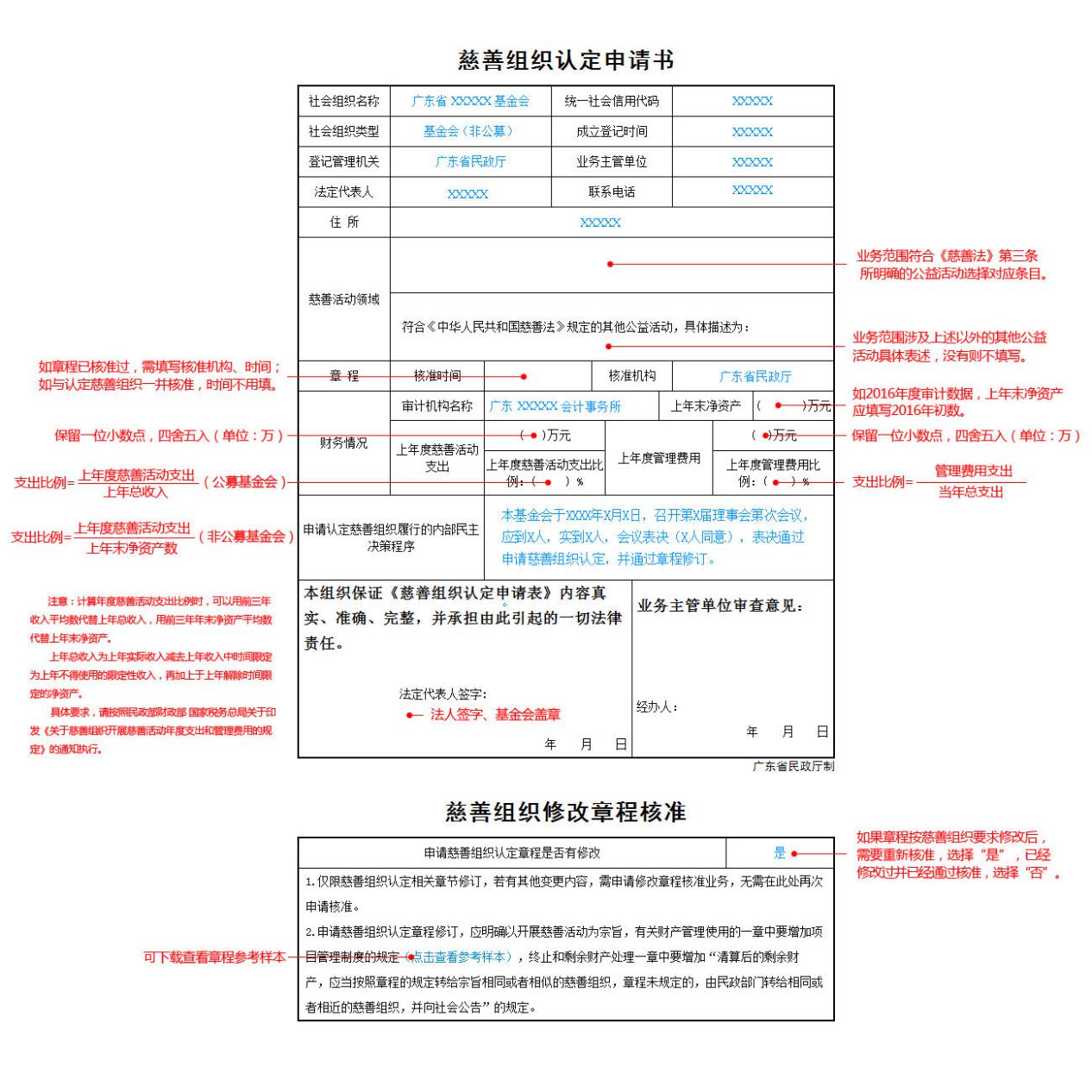 